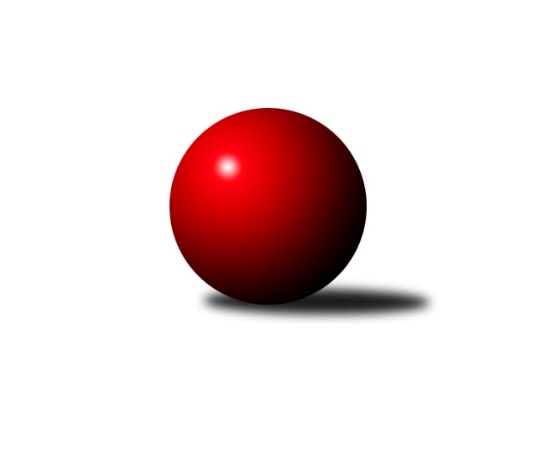 Č.15Ročník 2023/2024	20.5.2024 Jihočeský KP1 2023/2024Statistika 15. kolaTabulka družstev:		družstvo	záp	výh	rem	proh	skore	sety	průměr	body	plné	dorážka	chyby	1.	TJ Sokol Nové Hrady A	15	11	2	2	79.0 : 41.0 	(100.5 : 79.5)	2593	24	1779	814	29.8	2.	TJ Kunžak A	15	9	0	6	70.5 : 49.5 	(94.5 : 85.5)	2568	18	1757	811	39.7	3.	TJ Loko Č. Budějovice B	14	8	1	5	62.0 : 50.0 	(88.0 : 80.0)	2524	17	1751	773	37.4	4.	Kuželky Borovany A	15	8	1	6	65.5 : 54.5 	(96.0 : 84.0)	2470	17	1718	752	37.9	5.	TJ Centropen Dačice E	15	8	0	7	61.5 : 58.5 	(93.5 : 86.5)	2571	16	1770	801	33.9	6.	KK Hilton Sez. Ústí B	15	8	0	7	58.5 : 61.5 	(91.0 : 89.0)	2510	16	1730	780	41	7.	TJ Sokol Chotoviny B	15	7	1	7	59.0 : 61.0 	(89.5 : 90.5)	2527	15	1747	781	42.7	8.	TJ Spartak Soběslav A	15	6	1	8	60.5 : 59.5 	(99.5 : 80.5)	2441	13	1715	727	44.3	9.	TJ Dynamo Č. Budějovice A	15	5	2	8	52.0 : 68.0 	(81.5 : 98.5)	2463	12	1702	761	43.3	10.	TJ Centropen Dačice D	15	6	0	9	50.0 : 70.0 	(77.0 : 103.0)	2501	12	1730	771	43.4	11.	TJ Nová Ves u Č. B. A	14	4	1	9	49.0 : 63.0 	(81.5 : 86.5)	2572	9	1778	795	37.8	12.	TJ Sokol Písek A	15	4	1	10	44.5 : 75.5 	(75.5 : 104.5)	2431	9	1699	732	47Tabulka doma:		družstvo	záp	výh	rem	proh	skore	sety	průměr	body	maximum	minimum	1.	TJ Loko Č. Budějovice B	8	8	0	0	48.0 : 16.0 	(56.5 : 39.5)	2603	16	2659	2545	2.	Kuželky Borovany A	8	7	1	0	46.0 : 18.0 	(63.0 : 33.0)	2488	15	2552	2422	3.	TJ Sokol Nové Hrady A	8	7	0	1	44.0 : 20.0 	(55.0 : 41.0)	2639	14	2691	2546	4.	TJ Centropen Dačice E	8	7	0	1	42.0 : 22.0 	(60.0 : 36.0)	2724	14	2797	2595	5.	TJ Spartak Soběslav A	8	6	1	1	45.5 : 18.5 	(66.5 : 29.5)	2364	13	2422	2269	6.	TJ Dynamo Č. Budějovice A	7	5	1	1	35.0 : 21.0 	(47.5 : 36.5)	2482	11	2554	2404	7.	TJ Kunžak A	7	5	0	2	34.5 : 21.5 	(43.5 : 40.5)	2669	10	2732	2614	8.	TJ Centropen Dačice D	7	5	0	2	29.0 : 27.0 	(40.5 : 43.5)	2671	10	2774	2519	9.	TJ Sokol Chotoviny B	7	4	1	2	29.0 : 27.0 	(44.0 : 40.0)	2609	9	2698	2474	10.	TJ Sokol Písek A	8	4	1	3	33.5 : 30.5 	(46.0 : 50.0)	2369	9	2421	2310	11.	KK Hilton Sez. Ústí B	7	4	0	3	30.0 : 26.0 	(46.5 : 37.5)	2678	8	2722	2628	12.	TJ Nová Ves u Č. B. A	6	3	0	3	24.0 : 24.0 	(35.5 : 36.5)	2475	6	2563	2440Tabulka venku:		družstvo	záp	výh	rem	proh	skore	sety	průměr	body	maximum	minimum	1.	TJ Sokol Nové Hrady A	7	4	2	1	35.0 : 21.0 	(45.5 : 38.5)	2586	10	2778	2414	2.	TJ Kunžak A	8	4	0	4	36.0 : 28.0 	(51.0 : 45.0)	2554	8	2825	2279	3.	KK Hilton Sez. Ústí B	8	4	0	4	28.5 : 35.5 	(44.5 : 51.5)	2489	8	2658	2274	4.	TJ Sokol Chotoviny B	8	3	0	5	30.0 : 34.0 	(45.5 : 50.5)	2517	6	2777	2268	5.	TJ Nová Ves u Č. B. A	8	1	1	6	25.0 : 39.0 	(46.0 : 50.0)	2586	3	2785	2373	6.	TJ Centropen Dačice E	7	1	0	6	19.5 : 36.5 	(33.5 : 50.5)	2549	2	2675	2430	7.	Kuželky Borovany A	7	1	0	6	19.5 : 36.5 	(33.0 : 51.0)	2468	2	2683	2260	8.	TJ Centropen Dačice D	8	1	0	7	21.0 : 43.0 	(36.5 : 59.5)	2500	2	2743	2260	9.	TJ Loko Č. Budějovice B	6	0	1	5	14.0 : 34.0 	(31.5 : 40.5)	2511	1	2709	2206	10.	TJ Dynamo Č. Budějovice A	8	0	1	7	17.0 : 47.0 	(34.0 : 62.0)	2460	1	2618	2317	11.	TJ Spartak Soběslav A	7	0	0	7	15.0 : 41.0 	(33.0 : 51.0)	2452	0	2573	2379	12.	TJ Sokol Písek A	7	0	0	7	11.0 : 45.0 	(29.5 : 54.5)	2441	0	2624	2207Tabulka podzimní části:		družstvo	záp	výh	rem	proh	skore	sety	průměr	body	doma	venku	1.	TJ Sokol Nové Hrady A	11	9	0	2	57.0 : 31.0 	(73.5 : 58.5)	2628	18 	6 	0 	1 	3 	0 	1	2.	TJ Loko Č. Budějovice B	11	8	0	3	53.0 : 35.0 	(68.0 : 64.0)	2477	16 	8 	0 	0 	0 	0 	3	3.	TJ Centropen Dačice E	11	7	0	4	51.5 : 36.5 	(72.0 : 60.0)	2599	14 	6 	0 	0 	1 	0 	4	4.	TJ Sokol Chotoviny B	11	7	0	4	50.0 : 38.0 	(69.5 : 62.5)	2560	14 	4 	0 	0 	3 	0 	4	5.	TJ Kunžak A	11	6	0	5	49.5 : 38.5 	(68.0 : 64.0)	2510	12 	4 	0 	2 	2 	0 	3	6.	Kuželky Borovany A	11	6	0	5	48.0 : 40.0 	(68.5 : 63.5)	2500	12 	5 	0 	0 	1 	0 	5	7.	KK Hilton Sez. Ústí B	11	5	0	6	41.5 : 46.5 	(66.5 : 65.5)	2503	10 	3 	0 	2 	2 	0 	4	8.	TJ Spartak Soběslav A	11	4	1	6	43.0 : 45.0 	(72.5 : 59.5)	2460	9 	4 	1 	1 	0 	0 	5	9.	TJ Nová Ves u Č. B. A	11	4	1	6	40.0 : 48.0 	(62.5 : 69.5)	2566	9 	3 	0 	2 	1 	1 	4	10.	TJ Centropen Dačice D	11	4	0	7	36.0 : 52.0 	(58.0 : 74.0)	2501	8 	3 	0 	2 	1 	0 	5	11.	TJ Dynamo Č. Budějovice A	11	2	2	7	32.0 : 56.0 	(57.5 : 74.5)	2469	6 	2 	1 	1 	0 	1 	6	12.	TJ Sokol Písek A	11	2	0	9	26.5 : 61.5 	(55.5 : 76.5)	2451	4 	2 	0 	3 	0 	0 	6Tabulka jarní části:		družstvo	záp	výh	rem	proh	skore	sety	průměr	body	doma	venku	1.	TJ Sokol Nové Hrady A	4	2	2	0	22.0 : 10.0 	(27.0 : 21.0)	2561	6 	1 	0 	0 	1 	2 	0 	2.	TJ Kunžak A	4	3	0	1	21.0 : 11.0 	(26.5 : 21.5)	2703	6 	1 	0 	0 	2 	0 	1 	3.	TJ Dynamo Č. Budějovice A	4	3	0	1	20.0 : 12.0 	(24.0 : 24.0)	2458	6 	3 	0 	0 	0 	0 	1 	4.	KK Hilton Sez. Ústí B	4	3	0	1	17.0 : 15.0 	(24.5 : 23.5)	2583	6 	1 	0 	1 	2 	0 	0 	5.	TJ Sokol Písek A	4	2	1	1	18.0 : 14.0 	(20.0 : 28.0)	2345	5 	2 	1 	0 	0 	0 	1 	6.	Kuželky Borovany A	4	2	1	1	17.5 : 14.5 	(27.5 : 20.5)	2378	5 	2 	1 	0 	0 	0 	1 	7.	TJ Spartak Soběslav A	4	2	0	2	17.5 : 14.5 	(27.0 : 21.0)	2384	4 	2 	0 	0 	0 	0 	2 	8.	TJ Centropen Dačice D	4	2	0	2	14.0 : 18.0 	(19.0 : 29.0)	2561	4 	2 	0 	0 	0 	0 	2 	9.	TJ Centropen Dačice E	4	1	0	3	10.0 : 22.0 	(21.5 : 26.5)	2568	2 	1 	0 	1 	0 	0 	2 	10.	TJ Loko Č. Budějovice B	3	0	1	2	9.0 : 15.0 	(20.0 : 16.0)	2588	1 	0 	0 	0 	0 	1 	2 	11.	TJ Sokol Chotoviny B	4	0	1	3	9.0 : 23.0 	(20.0 : 28.0)	2434	1 	0 	1 	2 	0 	0 	1 	12.	TJ Nová Ves u Č. B. A	3	0	0	3	9.0 : 15.0 	(19.0 : 17.0)	2606	0 	0 	0 	1 	0 	0 	2 Zisk bodů pro družstvo:		jméno hráče	družstvo	body	zápasy	v %	dílčí body	sety	v %	1.	Stanislava Hladká 	TJ Sokol Nové Hrady A 	12	/	14	(86%)	17	/	28	(61%)	2.	Karel Jirkal 	Kuželky Borovany A 	12	/	15	(80%)	22	/	30	(73%)	3.	Jiří Jelínek 	TJ Sokol Nové Hrady A 	11	/	14	(79%)	19.5	/	28	(70%)	4.	David Bartoň 	TJ Sokol Chotoviny B 	11	/	15	(73%)	21	/	30	(70%)	5.	Radek Hrůza 	TJ Kunžak A 	11	/	15	(73%)	18	/	30	(60%)	6.	Milada Šafránková 	TJ Loko Č. Budějovice B 	10	/	12	(83%)	20	/	24	(83%)	7.	Jakub Kožich 	TJ Dynamo Č. Budějovice A 	10	/	13	(77%)	20.5	/	26	(79%)	8.	Jan Štefan 	TJ Spartak Soběslav A 	10	/	14	(71%)	22	/	28	(79%)	9.	Miroslav Kolář 	TJ Centropen Dačice E 	10	/	14	(71%)	19	/	28	(68%)	10.	Jindřich Kopic 	TJ Spartak Soběslav A 	10	/	15	(67%)	20	/	30	(67%)	11.	Lukáš Brtník 	TJ Kunžak A 	10	/	15	(67%)	18	/	30	(60%)	12.	Jiří Konárek 	TJ Sokol Nové Hrady A 	9	/	12	(75%)	16.5	/	24	(69%)	13.	Petr Křemen 	TJ Sokol Chotoviny B 	9	/	13	(69%)	18	/	26	(69%)	14.	Jitka Korecká 	TJ Sokol Písek A 	9	/	13	(69%)	15	/	26	(58%)	15.	Michal Horák 	TJ Kunžak A 	9	/	14	(64%)	15.5	/	28	(55%)	16.	Alena Dudová 	TJ Spartak Soběslav A 	9	/	15	(60%)	18	/	30	(60%)	17.	Václav Ondok 	Kuželky Borovany A 	9	/	15	(60%)	17.5	/	30	(58%)	18.	Simona Černušková 	KK Hilton Sez. Ústí B 	9	/	15	(60%)	17	/	30	(57%)	19.	Daniel Kovář 	TJ Centropen Dačice E 	8	/	9	(89%)	13	/	18	(72%)	20.	Miroslav Jedlička 	TJ Centropen Dačice D 	8	/	12	(67%)	12	/	24	(50%)	21.	Veronika Kulová 	TJ Loko Č. Budějovice B 	8	/	13	(62%)	12.5	/	26	(48%)	22.	Jaroslav Chalaš 	TJ Spartak Soběslav A 	8	/	14	(57%)	17	/	28	(61%)	23.	Miroslav Kraus 	TJ Dynamo Č. Budějovice A 	8	/	14	(57%)	15	/	28	(54%)	24.	Michal Takács 	TJ Loko Č. Budějovice B 	7	/	10	(70%)	15	/	20	(75%)	25.	Matyáš Doležal 	TJ Centropen Dačice D 	7	/	10	(70%)	13	/	20	(65%)	26.	Ilona Hanáková 	TJ Nová Ves u Č. B. A  	7	/	12	(58%)	15.5	/	24	(65%)	27.	Vojtěch Frdlík 	Kuželky Borovany A 	7	/	13	(54%)	14.5	/	26	(56%)	28.	Miloš Křížek 	TJ Centropen Dačice E 	7	/	13	(54%)	14	/	26	(54%)	29.	Tomáš Balko 	TJ Sokol Nové Hrady A 	7	/	13	(54%)	12	/	26	(46%)	30.	Alexandra Králová 	TJ Sokol Písek A 	7	/	14	(50%)	15.5	/	28	(55%)	31.	Dana Kopečná 	TJ Kunžak A 	7	/	14	(50%)	13	/	28	(46%)	32.	Pavel Jirků 	TJ Kunžak A 	7	/	15	(47%)	17	/	30	(57%)	33.	Lenka Křemenová 	TJ Sokol Chotoviny B 	7	/	15	(47%)	11.5	/	30	(38%)	34.	Martina Křemenová 	TJ Sokol Chotoviny B 	7	/	15	(47%)	11	/	30	(37%)	35.	Michal Klimeš 	KK Hilton Sez. Ústí B 	6.5	/	11	(59%)	12.5	/	22	(57%)	36.	Jiří Brát 	TJ Kunžak A 	6.5	/	15	(43%)	10	/	30	(33%)	37.	Aleš Láník 	TJ Centropen Dačice D 	6	/	10	(60%)	11	/	20	(55%)	38.	Michal Hajný 	KK Hilton Sez. Ústí B 	6	/	12	(50%)	12	/	24	(50%)	39.	Jiří Pokorný 	TJ Nová Ves u Č. B. A  	6	/	12	(50%)	11	/	24	(46%)	40.	Jiří Douda 	TJ Loko Č. Budějovice B 	6	/	12	(50%)	11	/	24	(46%)	41.	Miloš Filip 	TJ Sokol Chotoviny B 	6	/	13	(46%)	11	/	26	(42%)	42.	Lukáš Chmel 	TJ Dynamo Č. Budějovice A 	6	/	13	(46%)	10.5	/	26	(40%)	43.	Pavol Jesenič 	TJ Nová Ves u Č. B. A  	6	/	13	(46%)	10.5	/	26	(40%)	44.	Jan Tesař 	TJ Nová Ves u Č. B. A  	6	/	14	(43%)	13	/	28	(46%)	45.	Lenka Křemenová 	TJ Sokol Chotoviny B 	6	/	15	(40%)	15	/	30	(50%)	46.	Martin Soukup 	Kuželky Borovany A 	6	/	15	(40%)	14	/	30	(47%)	47.	Milan Bedri 	TJ Sokol Nové Hrady A 	6	/	15	(40%)	12.5	/	30	(42%)	48.	Vít Ondřich 	TJ Dynamo Č. Budějovice A 	6	/	15	(40%)	10.5	/	30	(35%)	49.	Jan Vaňata 	TJ Sokol Písek A 	5.5	/	13	(42%)	12	/	26	(46%)	50.	Luboš Přibyl 	TJ Spartak Soběslav A 	5.5	/	15	(37%)	12	/	30	(40%)	51.	Petra Hodoušková 	KK Hilton Sez. Ústí B 	5	/	8	(63%)	10	/	16	(63%)	52.	Vít Šebestík 	TJ Dynamo Č. Budějovice A 	5	/	9	(56%)	6	/	18	(33%)	53.	Karel Fabeš 	TJ Centropen Dačice D 	5	/	11	(45%)	10	/	22	(45%)	54.	Vítězslav Stuchlík 	TJ Centropen Dačice D 	5	/	13	(38%)	11	/	26	(42%)	55.	Libor Doubek 	TJ Nová Ves u Č. B. A  	5	/	13	(38%)	10.5	/	26	(40%)	56.	Michal Kanděra 	TJ Sokol Nové Hrady A 	5	/	14	(36%)	13	/	28	(46%)	57.	Vít Beranovský 	TJ Centropen Dačice E 	4.5	/	7	(64%)	9	/	14	(64%)	58.	Jan Kobliha 	Kuželky Borovany A 	4.5	/	8	(56%)	11	/	16	(69%)	59.	Jiří Malínek 	TJ Centropen Dačice E 	4	/	5	(80%)	7	/	10	(70%)	60.	Pavel Blažek 	KK Hilton Sez. Ústí B 	4	/	6	(67%)	9.5	/	12	(79%)	61.	Martin Vašíček 	TJ Nová Ves u Č. B. A  	4	/	8	(50%)	9	/	16	(56%)	62.	Stanislav Dvořák 	TJ Centropen Dačice E 	4	/	8	(50%)	8.5	/	16	(53%)	63.	Patrik Postl 	TJ Dynamo Č. Budějovice A 	4	/	10	(40%)	10	/	20	(50%)	64.	Miloš Mikuláštík 	KK Hilton Sez. Ústí B 	4	/	10	(40%)	7	/	20	(35%)	65.	Jana Dvořáková 	KK Hilton Sez. Ústí B 	4	/	11	(36%)	11	/	22	(50%)	66.	Zdeňka Štruplová 	TJ Loko Č. Budějovice B 	4	/	14	(29%)	10.5	/	28	(38%)	67.	Vlastimil Šlajs 	TJ Spartak Soběslav A 	4	/	15	(27%)	10.5	/	30	(35%)	68.	Petr Kolařík 	TJ Sokol Písek A 	4	/	15	(27%)	8	/	30	(27%)	69.	Milena Šebestová 	TJ Sokol Nové Hrady A 	3	/	3	(100%)	5	/	6	(83%)	70.	Tomáš Brückler 	TJ Sokol Písek A 	3	/	7	(43%)	7	/	14	(50%)	71.	Zuzana Klivanová 	TJ Centropen Dačice E 	3	/	10	(30%)	8	/	20	(40%)	72.	Jiří Mára 	KK Hilton Sez. Ústí B 	3	/	10	(30%)	7	/	20	(35%)	73.	Jan Kubeš 	TJ Centropen Dačice D 	3	/	10	(30%)	6	/	20	(30%)	74.	David Mihal 	TJ Centropen Dačice D 	3	/	12	(25%)	11	/	24	(46%)	75.	Drahomíra Nedomová 	TJ Sokol Písek A 	3	/	12	(25%)	9	/	24	(38%)	76.	Miroslava Vondrušová 	TJ Loko Č. Budějovice B 	3	/	14	(21%)	9	/	28	(32%)	77.	Václav Klojda ml.	TJ Loko Č. Budějovice B 	2	/	3	(67%)	5	/	6	(83%)	78.	Pavel Černý 	TJ Loko Č. Budějovice B 	2	/	3	(67%)	3	/	6	(50%)	79.	Kateřina Dvořáková 	Kuželky Borovany A 	2	/	3	(67%)	3	/	6	(50%)	80.	Vojtěch Kříha 	TJ Sokol Nové Hrady A 	2	/	4	(50%)	5	/	8	(63%)	81.	Iva Švejcarová 	TJ Sokol Písek A 	2	/	4	(50%)	3	/	8	(38%)	82.	Iveta Kabelková 	TJ Centropen Dačice E 	2	/	5	(40%)	5.5	/	10	(55%)	83.	Dobroslava Procházková 	TJ Nová Ves u Č. B. A  	2	/	5	(40%)	5	/	10	(50%)	84.	Saša Sklenář 	TJ Nová Ves u Č. B. A  	2	/	5	(40%)	5	/	10	(50%)	85.	Jitka Šimková 	Kuželky Borovany A 	2	/	5	(40%)	4	/	10	(40%)	86.	Jakub Hron 	TJ Centropen Dačice E 	2	/	9	(22%)	7.5	/	18	(42%)	87.	Jiří Květoň 	TJ Dynamo Č. Budějovice A 	2	/	11	(18%)	7	/	22	(32%)	88.	Josef Malík 	Kuželky Borovany A 	1	/	1	(100%)	2	/	2	(100%)	89.	Vladimír Vlček 	TJ Nová Ves u Č. B. A  	1	/	1	(100%)	2	/	2	(100%)	90.	Josef Brtník 	TJ Kunžak A 	1	/	1	(100%)	2	/	2	(100%)	91.	Pavel Sitter 	TJ Sokol Písek A 	1	/	1	(100%)	2	/	2	(100%)	92.	Karel Hanzal 	TJ Kunžak A 	1	/	1	(100%)	1	/	2	(50%)	93.	Karel Vlášek 	TJ Loko Č. Budějovice B 	1	/	1	(100%)	1	/	2	(50%)	94.	Jan Kouba 	Kuželky Borovany A 	1	/	2	(50%)	2	/	4	(50%)	95.	Bedřich Vondruš 	TJ Loko Č. Budějovice B 	1	/	2	(50%)	1	/	4	(25%)	96.	Jiří Malovaný 	Kuželky Borovany A 	1	/	3	(33%)	2	/	6	(33%)	97.	Patrik Berka 	KK Hilton Sez. Ústí B 	1	/	4	(25%)	4	/	8	(50%)	98.	Jiří Tröstl 	Kuželky Borovany A 	1	/	5	(20%)	4	/	10	(40%)	99.	Lukáš Přikryl 	TJ Centropen Dačice E 	1	/	5	(20%)	2	/	10	(20%)	100.	Petr Zítek 	TJ Sokol Písek A 	1	/	7	(14%)	1.5	/	14	(11%)	101.	Marie Lukešová 	TJ Sokol Písek A 	0	/	1	(0%)	1	/	2	(50%)	102.	David Štiller 	KK Hilton Sez. Ústí B 	0	/	1	(0%)	0	/	2	(0%)	103.	František Orel 	TJ Sokol Chotoviny B 	0	/	1	(0%)	0	/	2	(0%)	104.	Kateřina Křemenová 	TJ Sokol Chotoviny B 	0	/	1	(0%)	0	/	2	(0%)	105.	Natálie Zahálková 	Kuželky Borovany A 	0	/	1	(0%)	0	/	2	(0%)	106.	Daniel Krejčí 	Kuželky Borovany A 	0	/	1	(0%)	0	/	2	(0%)	107.	Milan Míka 	Kuželky Borovany A 	0	/	1	(0%)	0	/	2	(0%)	108.	Josef Schleiss 	TJ Spartak Soběslav A 	0	/	1	(0%)	0	/	2	(0%)	109.	Jana Křivanová 	TJ Spartak Soběslav A 	0	/	1	(0%)	0	/	2	(0%)	110.	Kateřina Maršálková 	TJ Sokol Písek A 	0	/	2	(0%)	1.5	/	4	(38%)	111.	Jiří Janoch 	Kuželky Borovany A 	0	/	2	(0%)	0	/	4	(0%)	112.	Stanislav Musil 	TJ Centropen Dačice E 	0	/	2	(0%)	0	/	4	(0%)	113.	Jakub Neuvirt 	TJ Centropen Dačice D 	0	/	2	(0%)	0	/	4	(0%)	114.	Tomáš Vašek 	TJ Dynamo Č. Budějovice A 	0	/	2	(0%)	0	/	4	(0%)	115.	Martin Kubeš 	TJ Centropen Dačice D 	0	/	6	(0%)	1	/	12	(8%)Průměry na kuželnách:		kuželna	průměr	plné	dorážka	chyby	výkon na hráče	1.	TJ Centropen Dačice, 1-4	2674	1823	850	35.8	(445.7)	2.	Sezimovo Ústí, 1-2	2665	1822	842	38.4	(444.3)	3.	TJ Kunžak, 1-2	2648	1816	832	39.2	(441.4)	4.	TJ Sokol Chotoviny, 1-4	2616	1799	816	41.6	(436.1)	5.	Nové Hrady, 1-4	2597	1768	829	33.3	(432.9)	6.	TJ Lokomotiva České Budějovice, 1-4	2574	1779	794	40.3	(429.1)	7.	Nová Ves u Č.B., 1-2	2465	1716	749	40.4	(411.0)	8.	Dynamo Č. Budějovice, 1-4	2455	1714	740	44.1	(409.2)	9.	Borovany, 1-2	2443	1691	751	39.6	(407.3)	10.	TJ Sokol Písek, 1-2	2370	1656	713	39.4	(395.1)	11.	Soběslav, 1-2	2314	1626	688	50.0	(385.8)Nejlepší výkony na kuželnách:TJ Centropen Dačice, 1-4TJ Centropen Dačice E	2797	12. kolo	Miroslav Kolář 	TJ Centropen Dačice E	522	8. koloTJ Nová Ves u Č. B. A 	2785	12. kolo	Jiří Jelínek 	TJ Sokol Nové Hrady A	518	4. koloTJ Centropen Dačice E	2782	11. kolo	Martina Křemenová 	TJ Sokol Chotoviny B	505	8. koloTJ Centropen Dačice E	2781	4. kolo	Jan Tesař 	TJ Nová Ves u Č. B. A 	502	12. koloTJ Sokol Nové Hrady A	2778	4. kolo	Jiří Pokorný 	TJ Nová Ves u Č. B. A 	501	10. koloTJ Centropen Dačice E	2777	8. kolo	Aleš Láník 	TJ Centropen Dačice D	501	7. koloTJ Centropen Dačice D	2774	7. kolo	Miroslav Kolář 	TJ Centropen Dačice E	490	4. koloTJ Centropen Dačice D	2759	10. kolo	Dana Kopečná 	TJ Kunžak A	490	14. koloTJ Centropen Dačice E	2744	7. kolo	Miroslav Jedlička 	TJ Centropen Dačice D	488	7. koloTJ Centropen Dačice D	2735	8. kolo	Miroslav Kolář 	TJ Centropen Dačice E	488	12. koloSezimovo Ústí, 1-2TJ Kunžak A	2825	15. kolo	Michal Hajný 	KK Hilton Sez. Ústí B	503	15. koloTJ Sokol Chotoviny B	2777	1. kolo	Miloš Filip 	TJ Sokol Chotoviny B	497	1. koloTJ Nová Ves u Č. B. A 	2726	3. kolo	Michal Horák 	TJ Kunžak A	496	15. koloKK Hilton Sez. Ústí B	2722	9. kolo	Pavel Blažek 	KK Hilton Sez. Ústí B	493	7. koloKK Hilton Sez. Ústí B	2704	7. kolo	Michal Hajný 	KK Hilton Sez. Ústí B	481	7. koloKK Hilton Sez. Ústí B	2683	15. kolo	Václav Klojda ml.	TJ Loko Č. Budějovice B	479	7. koloKK Hilton Sez. Ústí B	2683	13. kolo	Jiří Mára 	KK Hilton Sez. Ústí B	478	1. koloKK Hilton Sez. Ústí B	2671	5. kolo	Ilona Hanáková 	TJ Nová Ves u Č. B. A 	477	3. koloKK Hilton Sez. Ústí B	2655	3. kolo	Lenka Křemenová 	TJ Sokol Chotoviny B	476	1. koloKK Hilton Sez. Ústí B	2628	1. kolo	Lukáš Brtník 	TJ Kunžak A	476	15. koloTJ Kunžak, 1-2TJ Centropen Dačice D	2743	1. kolo	Miroslav Kolář 	TJ Centropen Dačice E	506	3. koloTJ Kunžak A	2732	11. kolo	Jan Kubeš 	TJ Centropen Dačice D	496	1. koloTJ Sokol Nové Hrady A	2707	7. kolo	Radek Hrůza 	TJ Kunžak A	487	7. koloTJ Kunžak A	2699	7. kolo	Jiří Konárek 	TJ Sokol Nové Hrady A	481	7. koloTJ Kunžak A	2686	4. kolo	Vítězslav Stuchlík 	TJ Centropen Dačice D	478	1. koloTJ Kunžak A	2658	8. kolo	Pavel Jirků 	TJ Kunžak A	471	1. koloTJ Kunžak A	2648	1. kolo	Pavel Jirků 	TJ Kunžak A	470	11. koloTJ Kunžak A	2646	3. kolo	Michal Horák 	TJ Kunžak A	469	13. koloTJ Centropen Dačice E	2616	3. kolo	Lukáš Brtník 	TJ Kunžak A	467	3. koloTJ Kunžak A	2614	13. kolo	Radek Hrůza 	TJ Kunžak A	466	3. koloTJ Sokol Chotoviny, 1-4TJ Loko Č. Budějovice B	2709	13. kolo	David Bartoň 	TJ Sokol Chotoviny B	499	14. koloTJ Sokol Chotoviny B	2698	13. kolo	Karel Jirkal 	Kuželky Borovany A	486	7. koloTJ Sokol Nové Hrady A	2697	14. kolo	Petr Křemen 	TJ Sokol Chotoviny B	479	13. koloKuželky Borovany A	2683	7. kolo	Miloš Filip 	TJ Sokol Chotoviny B	475	7. koloTJ Sokol Chotoviny B	2683	7. kolo	David Bartoň 	TJ Sokol Chotoviny B	469	7. koloTJ Sokol Chotoviny B	2628	14. kolo	David Bartoň 	TJ Sokol Chotoviny B	467	10. koloTJ Sokol Chotoviny B	2616	4. kolo	Michal Kanděra 	TJ Sokol Nové Hrady A	465	14. koloTJ Sokol Chotoviny B	2595	10. kolo	Jiří Jelínek 	TJ Sokol Nové Hrady A	464	14. koloKK Hilton Sez. Ústí B	2582	12. kolo	Lenka Křemenová 	TJ Sokol Chotoviny B	463	9. koloTJ Spartak Soběslav A	2573	4. kolo	Jiří Douda 	TJ Loko Č. Budějovice B	463	13. koloNové Hrady, 1-4TJ Sokol Nové Hrady A	2691	9. kolo	Stanislava Hladká 	TJ Sokol Nové Hrady A	489	11. koloTJ Sokol Nové Hrady A	2690	11. kolo	Jan Štefan 	TJ Spartak Soběslav A	482	11. koloTJ Centropen Dačice E	2675	9. kolo	Stanislava Hladká 	TJ Sokol Nové Hrady A	482	9. koloTJ Sokol Chotoviny B	2668	3. kolo	Jiří Jelínek 	TJ Sokol Nové Hrady A	474	6. koloTJ Sokol Nové Hrady A	2649	2. kolo	Miloš Křížek 	TJ Centropen Dačice E	474	9. koloTJ Sokol Nové Hrady A	2642	15. kolo	Jiří Konárek 	TJ Sokol Nové Hrady A	471	1. koloTJ Sokol Nové Hrady A	2638	6. kolo	Daniel Kovář 	TJ Centropen Dačice E	465	9. koloTJ Sokol Nové Hrady A	2638	1. kolo	Stanislava Hladká 	TJ Sokol Nové Hrady A	464	5. koloTJ Sokol Nové Hrady A	2617	5. kolo	David Bartoň 	TJ Sokol Chotoviny B	464	3. koloKK Hilton Sez. Ústí B	2601	6. kolo	Jiří Mára 	KK Hilton Sez. Ústí B	462	6. koloTJ Lokomotiva České Budějovice, 1-4TJ Loko Č. Budějovice B	2659	4. kolo	Václav Klojda ml.	TJ Loko Č. Budějovice B	495	6. koloTJ Loko Č. Budějovice B	2648	8. kolo	Zdeňka Štruplová 	TJ Loko Č. Budějovice B	472	8. koloTJ Loko Č. Budějovice B	2623	6. kolo	Veronika Kulová 	TJ Loko Č. Budějovice B	471	11. koloTJ Loko Č. Budějovice B	2610	11. kolo	Pavel Jirků 	TJ Kunžak A	471	5. koloTJ Nová Ves u Č. B. A 	2600	4. kolo	Lenka Křemenová 	TJ Sokol Chotoviny B	468	2. koloTJ Loko Č. Budějovice B	2592	5. kolo	Alexandra Králová 	TJ Sokol Písek A	468	1. koloTJ Loko Č. Budějovice B	2587	3. kolo	Jiří Douda 	TJ Loko Č. Budějovice B	467	8. koloTJ Kunžak A	2585	5. kolo	Zdeňka Štruplová 	TJ Loko Č. Budějovice B	467	3. koloTJ Loko Č. Budějovice B	2560	1. kolo	Dana Kopečná 	TJ Kunžak A	464	5. koloTJ Centropen Dačice E	2556	6. kolo	Milada Šafránková 	TJ Loko Č. Budějovice B	464	6. koloNová Ves u Č.B., 1-2TJ Nová Ves u Č. B. A 	2563	11. kolo	Ilona Hanáková 	TJ Nová Ves u Č. B. A 	473	11. koloTJ Kunžak A	2536	2. kolo	Jiří Pokorný 	TJ Nová Ves u Č. B. A 	454	14. koloTJ Nová Ves u Č. B. A 	2496	15. kolo	Jiří Pokorný 	TJ Nová Ves u Č. B. A 	453	15. koloKK Hilton Sez. Ústí B	2484	14. kolo	Michal Horák 	TJ Kunžak A	451	2. koloTJ Centropen Dačice E	2473	1. kolo	Dana Kopečná 	TJ Kunžak A	449	2. koloTJ Nová Ves u Č. B. A 	2470	8. kolo	Jiří Pokorný 	TJ Nová Ves u Č. B. A 	448	11. koloTJ Nová Ves u Č. B. A 	2470	1. kolo	Martin Vašíček 	TJ Nová Ves u Č. B. A 	444	1. koloTJ Nová Ves u Č. B. A 	2454	2. kolo	Ilona Hanáková 	TJ Nová Ves u Č. B. A 	442	15. koloTJ Nová Ves u Č. B. A 	2451	7. kolo	Alena Dudová 	TJ Spartak Soběslav A	439	7. koloTJ Spartak Soběslav A	2450	7. kolo	Saša Sklenář 	TJ Nová Ves u Č. B. A 	439	14. koloDynamo Č. Budějovice, 1-4TJ Dynamo Č. Budějovice A	2554	13. kolo	Jiří Květoň 	TJ Dynamo Č. Budějovice A	462	13. koloTJ Dynamo Č. Budějovice A	2553	12. kolo	Jakub Kožich 	TJ Dynamo Č. Budějovice A	459	15. koloTJ Centropen Dačice E	2546	13. kolo	Jakub Kožich 	TJ Dynamo Č. Budějovice A	456	13. koloTJ Dynamo Č. Budějovice A	2507	15. kolo	Jakub Kožich 	TJ Dynamo Č. Budějovice A	453	12. koloTJ Nová Ves u Č. B. A 	2496	6. kolo	Vít Ondřich 	TJ Dynamo Č. Budějovice A	450	5. koloTJ Sokol Nové Hrady A	2479	10. kolo	Jiří Malínek 	TJ Centropen Dačice E	449	13. koloTJ Dynamo Č. Budějovice A	2472	6. kolo	Jakub Kožich 	TJ Dynamo Č. Budějovice A	446	6. koloTJ Dynamo Č. Budějovice A	2457	5. kolo	Lukáš Chmel 	TJ Dynamo Č. Budějovice A	443	6. koloTJ Dynamo Č. Budějovice A	2427	3. kolo	Jakub Kožich 	TJ Dynamo Č. Budějovice A	442	10. koloTJ Sokol Chotoviny B	2423	5. kolo	Miloš Křížek 	TJ Centropen Dačice E	440	13. koloBorovany, 1-2Kuželky Borovany A	2552	6. kolo	Karel Jirkal 	Kuželky Borovany A	484	10. koloKuželky Borovany A	2520	15. kolo	Karel Jirkal 	Kuželky Borovany A	474	6. koloKuželky Borovany A	2509	10. kolo	Karel Jirkal 	Kuželky Borovany A	459	9. koloKuželky Borovany A	2494	12. kolo	Karel Jirkal 	Kuželky Borovany A	457	12. koloKuželky Borovany A	2491	11. kolo	Václav Ondok 	Kuželky Borovany A	454	6. koloTJ Sokol Nové Hrady A	2490	12. kolo	Karel Jirkal 	Kuželky Borovany A	454	11. koloTJ Loko Č. Budějovice B	2474	10. kolo	Stanislava Hladká 	TJ Sokol Nové Hrady A	453	12. koloKuželky Borovany A	2472	14. kolo	Veronika Kulová 	TJ Loko Č. Budějovice B	449	10. koloKuželky Borovany A	2442	2. kolo	Karel Jirkal 	Kuželky Borovany A	449	15. koloTJ Centropen Dačice E	2430	15. kolo	Jiří Jelínek 	TJ Sokol Nové Hrady A	447	12. koloTJ Sokol Písek, 1-2TJ Sokol Písek A	2421	12. kolo	Alexandra Králová 	TJ Sokol Písek A	439	4. koloTJ Sokol Nové Hrady A	2414	13. kolo	Jaroslav Chalaš 	TJ Spartak Soběslav A	438	14. koloTJ Sokol Písek A	2390	14. kolo	Jitka Korecká 	TJ Sokol Písek A	429	12. koloTJ Sokol Písek A	2388	13. kolo	Alexandra Králová 	TJ Sokol Písek A	427	12. koloTJ Sokol Chotoviny B	2386	6. kolo	Stanislava Hladká 	TJ Sokol Nové Hrady A	426	13. koloTJ Sokol Písek A	2386	6. kolo	Karel Jirkal 	Kuželky Borovany A	424	5. koloKuželky Borovany A	2381	5. kolo	Jan Štefan 	TJ Spartak Soběslav A	424	14. koloTJ Spartak Soběslav A	2380	14. kolo	Simona Černušková 	KK Hilton Sez. Ústí B	424	10. koloTJ Sokol Písek A	2378	9. kolo	Tomáš Brückler 	TJ Sokol Písek A	424	9. koloTJ Nová Ves u Č. B. A 	2373	9. kolo	Jitka Korecká 	TJ Sokol Písek A	423	13. koloSoběslav, 1-2TJ Spartak Soběslav A	2422	15. kolo	Alena Dudová 	TJ Spartak Soběslav A	437	3. koloTJ Spartak Soběslav A	2419	3. kolo	Jan Štefan 	TJ Spartak Soběslav A	436	1. koloTJ Spartak Soběslav A	2378	9. kolo	Jan Štefan 	TJ Spartak Soběslav A	431	8. koloTJ Spartak Soběslav A	2369	5. kolo	Alena Dudová 	TJ Spartak Soběslav A	429	5. koloTJ Spartak Soběslav A	2363	13. kolo	Jakub Kožich 	TJ Dynamo Č. Budějovice A	422	1. koloTJ Spartak Soběslav A	2346	8. kolo	Alena Dudová 	TJ Spartak Soběslav A	421	15. koloTJ Spartak Soběslav A	2346	1. kolo	Jan Štefan 	TJ Spartak Soběslav A	421	15. koloTJ Dynamo Č. Budějovice A	2317	1. kolo	Vlastimil Šlajs 	TJ Spartak Soběslav A	420	9. koloTJ Centropen Dačice D	2309	5. kolo	Jan Štefan 	TJ Spartak Soběslav A	420	13. koloTJ Kunžak A	2279	6. kolo	Jaroslav Chalaš 	TJ Spartak Soběslav A	419	5. koloČetnost výsledků:	8.0 : 0.0	1x	7.0 : 1.0	15x	6.5 : 1.5	2x	6.0 : 2.0	25x	5.5 : 2.5	1x	5.0 : 3.0	22x	4.0 : 4.0	5x	3.5 : 4.5	1x	3.0 : 5.0	5x	2.0 : 6.0	5x	1.0 : 7.0	7x	0.0 : 8.0	1x